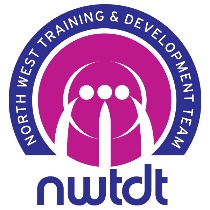 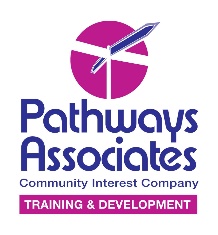 Dear GP Surgery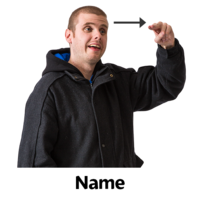 My name is___________________________I have a learning disability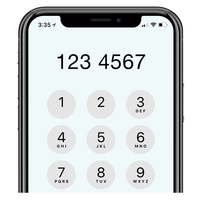 My phone number is: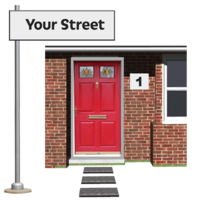 My address is: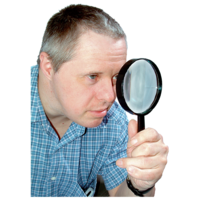 I would like to check: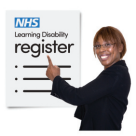 If I am on your learning disability register.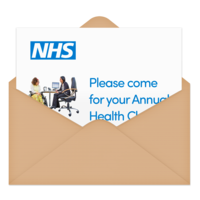 If I need an Annual Health Check.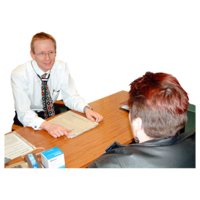 I need to talk to you about: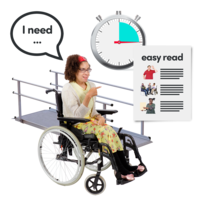 What I need to make sure I can use your service when I visit (Reasonable adjustments).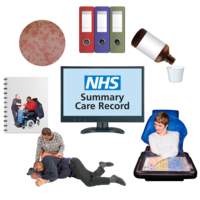 My needs being shared on my Summary Care Record.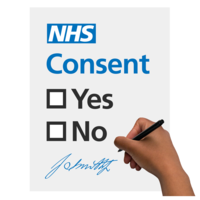 How I might give consent for you to talk about my medical care.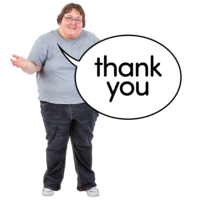 Thank you.